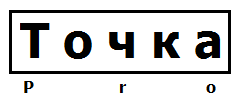 ООО «ТочкаПРО»ООО «ТочкаПРО»Адрес: г. Вологда, ул. Возрождения, 47, кв. 247ИНН 3525453077Банк Вологодское Отделение № 8638 ПАО Сбербанк  г. ВологдаБИК 041909644Р/с 40702810612000008885К/с 30101810900000000644Адрес: г. Вологда, ул. Возрождения, 47, кв. 247ИНН 3525453077Банк Вологодское Отделение № 8638 ПАО Сбербанк  г. ВологдаБИК 041909644Р/с 40702810612000008885К/с 30101810900000000644Тел. +7-911-500-68-62 ДмитрийТел. +7-911-500-68-62 ДмитрийФартукиФартукиФартукиНаименование, фотоОписаниеЦенаФартук (винилискожа)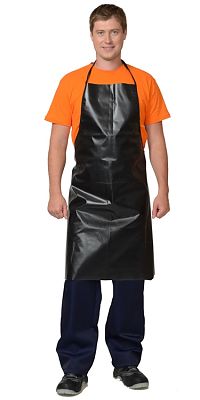 Вид изделия: ФартукПол: УниверсальныйДлина изделия: длина 101см* ширина 74смТкань/Материал верха: винилискожаСезон: УниверсальныйОбъем: 0.00016Вес изделия: 0.35130.00Фартук ПВХ пищевой Белый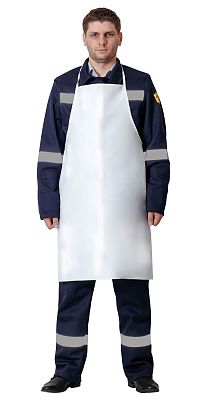 Вид изделия: ФартукПол: УниверсальныйДлина изделия: длина 100см* ширина 65 смТкань/Материал верха: материал тентовый для автотранспорта пл. 700г.кв.мСезон: УниверсальныйОбъем: 0.00016Вес изделия: 0.2015135.00Фартук х/б (диагональ)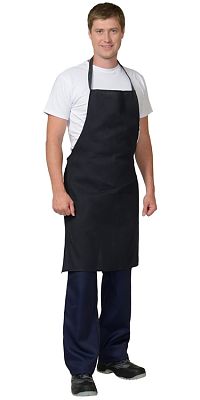  ФартукПол: УниверсальныйСостав: 100% ХБДлина изделия: длина 90см* ширина 75 смТкань/Материал верха: 100% х/бСезон: УниверсальныйЦвет: Черный..Объем: 0.00125Вес изделия: 0.165140.00Фартук ПВХ (материал тентовый для автотранспорта)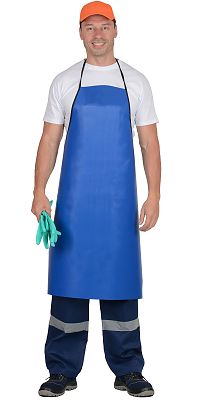 Вид изделия: ФартукПол: УниверсальныйДлина изделия: длина 100см* ширина 65 смТкань/Материал верха: материал тентовый для автотранспорта пл. 700г.кв.мСезон: УниверсальныйОбъем: 0.00016Вес изделия: 0.41150.00Фартук ПВХ средний (материал тентовый для автотранспорта)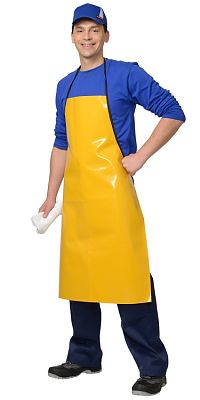 Вид изделия: ФартукПол: УниверсальныйДлина изделия: длина 120см* ширина 80 смТкань/Материал верха: материал тентовый для автотранспорта пл. 700г.кв.мСезон: УниверсальныйОбъем: 0.00016Вес изделия: 0.415160.00Фартук ПВХ большой (материал тентовый для автотранспорта)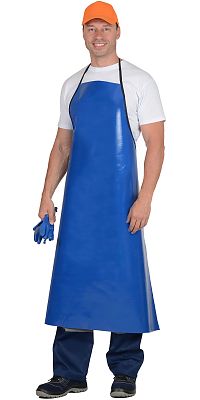 Вид изделия: ФартукПол: УниверсальныйДлина изделия: длина 120см* ширина 100 смТкань/Материал верха: материал тентовый для автотранспорта пл. 700г.кв.мСезон: УниверсальныйОбъем: 0.00016Вес изделия: 0.46190.00Фартук ПВХ "ЩИТ-1 ЭКО" облегченный синий КЩС до 50% (ФАР002)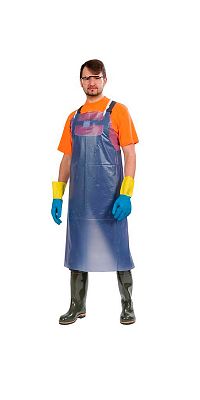 Фартук предназначен для защиты от кислот и щелочей концентрацией до 50%, от жиров, масел, лаков и красок на их основе, консистентной смазки, а также от продуктов нефтепереработки.Комфортен за счет высокой эластичности, малого веса (всего 115г), и метода крепления "ЧЕРЕЗ ПЛЕЧИ" (ленты-завязки не натирают шею и не оказывают давления на шею, не сковывают движения)Степень износостойкости фартука ЩИТ-1 ЭКО в несколько раз выше по сравнению полиэтиленовыми фартуками.Применение: пищевая промышленность (переработка птицы, мяса, рыбы и пр.), медицинская промышленность,химическая промышленность, нефтегазовая промышленность и др.Состав: 100% ПВХДлина изделия: шир.86 мм *дл.112 ммСезон: УниверсальныйЦвет: Синий.Плотность/Толщина материала: 0,10 ммОсобенность модели: высокая эластичность, малый вес-115гр.Защита: К50, Щ50Класс/Степень защиты: 2 классОснова: ПВХЗащитные свойства: От нефти, нефтепродуктов, масел и жиров, От нефти, нефтепродуктов, масел и жиров.200.00Фартук клеенчатый универсальный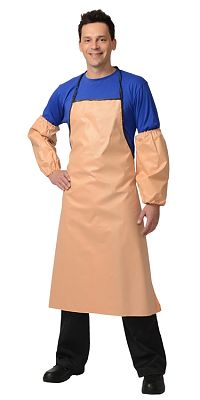 Вид изделия: ФартукПол: УниверсальныйДлина изделия: длина 110см* ширина 87смТкань/Материал верха: медицинская клеенкаСезон: УниверсальныйОбъем: 0.00016Вес изделия: 0.38210.00Фартук прорезиненный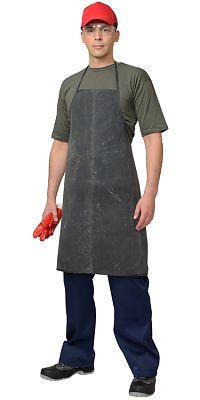 Вид изделия: ФартукПол: УниверсальныйДлина изделия: длина 92см* ширина 83смТкань/Материал верха: тк. прорезиненнаяСезон: УниверсальныйВ корзину  230.00Фартук КЩС прорезиненный тип Б (средний)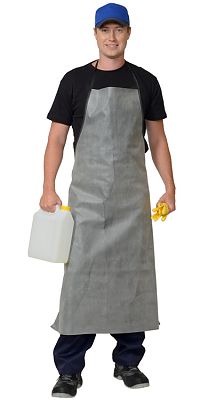 Вид изделия: ФартукПол: УниверсальныйДлина изделия: длина 105см* ширина 97 смТкань/Материал верха: тк. прорезиненная пл. 700г. кв.м.Сезон: УниверсальныйОбъем: 0.00016Вес изделия: 0.63290.00Фартук ПВХ "ЩИТ-1" облегченный синий КЩС до 50%, толщина 0,15 мм, р.86 см х112 см (ФАР001)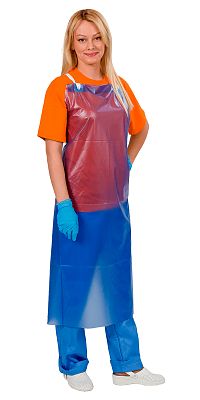 Фартук предназначен для защиты от кислот и щелочей концентрацией до 50%, от жиров, масел, лаков и красок на их основе, консистентной смазки, а также от продуктов нефтепереработки.Очень комфортен за счет малого веса (всего 150 г), высокой эластичности и метода крепления "ЧЕРЕЗ ПЛЕЧИ" (ленты-завязки не натирают шею и не оказывают давления на шею, не сковывают движения)Степень износостойкости в несколько раз выше по сравнению полиэтиленовыми фартуками.Применение: пищевая промышленность (переработка птицы, мяса, рыбы и пр.), медицинская промышленность,химическая промышленность, нефтегазовая промышленность и др.Материал: поливинилхлорид (ПВХ) - 100%.Толщина : 0,15 мм.Вес: 150 г. (малый вес!)Метод крепления лент-завязок: "через плечи"Цвет: синий.Размер: 86 см х112 см.Состав: 100% ПВХДлина изделия: шир.86 мм *дл.112 ммСезон: УниверсальныйЦвет: Синий.Плотность/Толщина материала: 0,15 ммОсобенность модели: высокая эластичность, малый вес-150гр.Защита: К50, Щ50Класс/Степень защиты: 2 классОснова: ПВХЗащитные свойства: От нефти, нефтепродуктов, масел и жиров, От нефти, нефтепродуктов, масел и жиров350.00Комплект прорезиненный: фартук + 2 нарукавника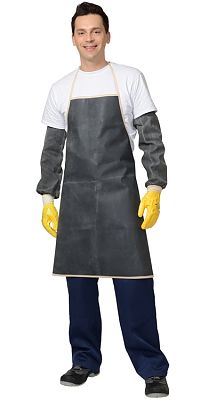 Вид изделия: фартук+2нарукавникаПол: УниверсальныйДлина изделия: длина 110см* ширина 87см / нарукавники 44 смТкань/Материал верха: тк. прорезиненнаяСезон: УниверсальныйОбъем: 0.00016Вес изделия: 0.62370.00Фартук спилковый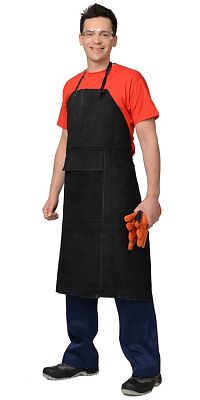 Вид изделия: ФартукПол: УниверсальныйДлина изделия: длина 105см* ширина 97 смТкань/Материал верха: спилок КРССезон: УниверсальныйЦвет: Черный..1050.00